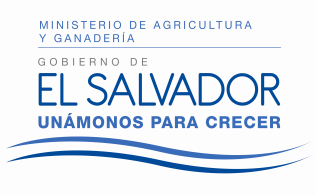 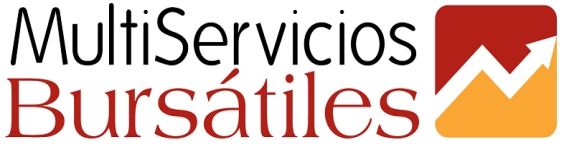 Versión Pública de información confidencial Art. 30 LAIP(La información suprimida es de carácter confidencial conforme a los artículos 6 letra “a” y 24 letra “c” de la Ley del Acceso a la Información Pública, en la primera y última página de este contrato.)Yo, ORESTES FREDESMAN ORTEZ ANDRADE, XXXXXXXXXXXXXXXXX actuando en representación del Estado y Gobierno de El Salvador en el Ramo de Agricultura y Ganadería en su calidad de Titular del Ministerio de Agricultura y Ganadería, Institución con Número de Identificación Tributaria cero seiscientos catorce-cero diez mil ciento treinta y uno-cero cero seis-nueve, por medio del presente documento autorizo a MULTISERVICIOS BURSATILES, S.A., Puesto de Bolsa de Productos y Servicios para que pueda representarnos y negociar en la Bolsa de Productos de El Salvador, en las sesiones de negociación, para la opción de COMPRA, según las condiciones siguientes:-Tanto el precio de los productos y el pago de las comisiones están exentos del IVA, según Decreto Legislativo No. 951, del día once de marzo de 2015.-Las comisiones del Puesto de Bolsa y canon BOLPROS, S.A serán canceladas en un plazo máximo de sesenta (60) días hábiles después de realizada la transacción en BOLPROS, S.A.-El mandante faculta a Multiservicios Bursátiles, S.A., para que pueda firmar contrato de COMPRA ante BOLPROS, S.A. relacionado a esta orden.-El Puesto de Bolsa en cumplimiento a la cláusula XX del Contrato MAG-No.003/2015 “CONTRATO DE COMISIÓN PARA REALIZAR OPERACIONES EN EL MERCADO DE PRODUCTOS Y SERVICIOS, PARA EL MINISTERIO DE AGRICULTURA Y GANADERIA DURANTE EL AÑO 2015”, deberá presentar una garantía de cumplimiento por un monto de: DOSCIENTOS SESENTA Y SEIS DOLARES CON SESENTA Y UN CENTAVOS DE DÓLAR DE LOS ESTADOS UNIDOS DE AMERICA (US$266.61), equivalente al diez por ciento (10%) del valor estimado para comisiones. Dicha garantía deberá exceder en sesenta días al plazo de vigencia de la presente Orden de Negociación.-El mandante autoriza en forma irrevocable a Multiservicios Bursátiles, S.A. para someter a suNombre ante la cámara arbitral de BOLPROS, S.A., cualquier diferencia que se dicte sobre elParticular.-El mínimo de oferentes para proceder a la apertura de la rueda de negociación será de tres (3)-El mandante nombra como Administrador de la presente Orden de Negociación al señor AdánHernández, XXXXXXXXXXXXX con cargo de Coordinador del Programa de Café del CENTA, o a quien lo sustituya en el cargo por cualquier circunstancia; serán funciones del Administrador de la Orden de Negociación, ser el representante del Ministerio en el desarrollo y ejecución de la Orden de Negociación y verificar su estricto cumplimiento.-Las partes podrán realizar modificaciones a la Orden de Negociación, siempre y cuando, sea por escrito, a través de Adenda suscrita con las mismas formalidades de la Orden de Negociación.-La validez de la presente Orden de Negociación es hasta el 31 de diciembre de dos mil quince.-En fe de lo anterior y de común acuerdo, firmamos en señal de aceptación y ratificamos lo antes descrito, en la Ciudad de Santa Tecla, a los diecisiete días del mes de marzo de dos mil quince._____________________________POR EL MANDANTEORESTES FREDESMAN ORTEZ ANDRADEMinistro de Agricultura y GanaderíaACEPTADO_______________________________________NAPOLEÓN ENRIQUE GUTIÉRREZ CÁCERESRepresentante LegalMULTISERVICIOS BURSATILES, S.A.CONSULTORÍA DE SERVICIOS PARA ANÁLISIS DE SUELO Y FOLIARES EN FINCASDE CAFÉ.COMISIONES: Bolsa 0.50%; Puesto 0.21% (No incluyen IVA)LUGAR DE EJECUCION DE LA CONSULTORIA: SEGUN ANEXO No. 1FECHA DE ENTREGA DE INFORMES: SEGUN ANEXO No. 2PRECIO DE LA CONSULTORIA: US$375,500.00 (incluye comisiones)FECHA DE PAGO: SEGÚN ANEXO No. 1OBSERVACIONES: Se pagará por medio de Transferencia directa de la Dirección General deTesorería del Ministerio de Hacienda.